FOR SALE1990 40’ J BOATS / J-40Wonderful Cruiser/Racer with shoal draft wing keel and excellent sail inventory.   Repowered in 2003 with     40 hp Yanmar diesel engine.  Beautiful teak interior with teak & holly sole throughout.  **NEW GARMIN 8610 CHARTPLOTTER AND RADAR INSTALLED JULY 2019**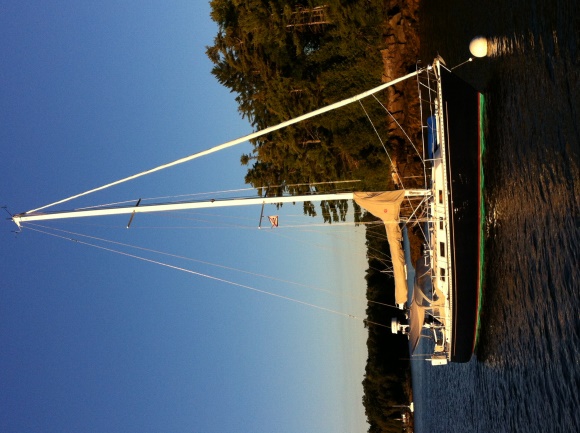 AccommodationsSleeps 7 with V berth forward, expandable cushions in main salon with fold down bulkhead table, and private aft cabin.  Large U-shaped Galley to port, two heads with showers,”Y” Valves & macerator pump forward.  Abundant hanging lockers and bookshelves.  Aft facing nav station to starboard.   Fitted Sheets for V berth and Aft Cabins included.Sails & RiggingLElectronics, Hull & Deck						              							NEW Garmin GPSMAP 8610 Chartplotter & GMR 18XHD Radar		B&G Hydra Autopilot & Speed/Depth instrumentsHorizon GX1500 VHF w/ remote access Mic.  MMSI enabledSony Stereo/CD player3-blade folding prop w/ line cutting spursAsking Price:  $89,500.  By owner Peter Curtis 207-415-6973 (pfcurtis@aol.com)